Bolles School Sharks TYR February MeetFebruary 5-6-7, 2016Sanctioned by:   	Florida Swimming of USA Swimming #	“In granting this approval it is understood and agreed that USA Swimming, FloridaSwimming, Bolles School and Bolles School Sharks shall be free and held harmless from any liabilities or claims from damages arising by reason of injuries to anyone during the conduct of the event.”Condition of Sanction: 		Any swimmer entered in the meet, unaccompanied by a USA Swimming member coach, must be certified by a USA Swimming member coach as being proficient in performing a racing start or must start each race from within the water. It is the responsibility of the swimmer or the swimmer’s legal guardian to ensure compliance with this requirement.	Changing into or out of swimsuits other than the locker room or other designated areas is not appropriate and is prohibited.	The competition course has been certified in accordance with 104.2.2C(4). The copy of such certification is on file with USA Swimming.Hosted by:		The Bolles School SharksLocation:   	Cecil Aquatics Center	13611 Normandy Blvd. 	Jacksonville, FL 32221	Ph# (904) 573-8994Type of Meet:   		8 & under, 10, & under, 11-12  and Senior Timed Finals, 25 SCY.	All events will swim fastest to slowest.Dates & Times:   	Friday, February 5, 2016		Afternoon Timed Finals Session 4:30 p.m. (10 & Under, 11 & 12, Senior) 	Saturday & Sunday, February 6-7, 2016		Morning Timed Final Session, 8:00 a.m. (Senior)		Afternoon Timed Final Session, Not before 12:00 p.m. (8& Under,10 & Under, and 11-12) Warm-up:   	Friday Afternoon – 3:30 to 4:20 p.m., 4:30 p.m. startSaturday/Sunday Morning – Group A: 6:30-7:10 am, Group B 7:10-7:50 am., 8:00a.m.start	Saturday/Sunday Afternoon – Approximately 11:00 to 11:50 a.m., Start Not Before 12:00 p.m.* * Swimmers in the Sat/Sun afternoon sessions will be given a minimum of 30 minute warm-up following the completion of morning session events, prior to the start of the meet. For safety purposes, no afternoon participants will be allowed in the warm-up/down lanes of the diving well prior to the completion of the morning session.  Afternoon warm up sessions may be split into two groups.	Continuous warm-up will be available during all sessions in the adjacent pool/diving well.Pool Specifications:   		Indoor heated pool with two 25 yard courses of  8 lanes (Course A and B)  with minimum water depth Pool Specs, cont.at the competition starting and turn end is 4’0”, non-turbulent lane lines.Timing Equipment:   		Superior Sports Timing and/or Colorado timing system and back up; Hytek Meet Manager for Windows will be used to score the meet.Eligibility:  On deck registration will be allowed. The current USA-S form, fee and proof of birth date, if required, must be presented to the Referee.  	This meet is open to all current USA Swimming registered swimmers.Entry Limit:   	Meet will be limited to the first 700 swimmers entered. Swimmers are limited to ten (10) individual events for the meet and up to four (4) individual events entered per day. Any swimmer entered in excess of this limit will be considered as entered in the first four (4) individual events that day and scratched from all subsequent events entered that day.Seeding:   		25-yard short course times will be used for seeding. Conversions may be made using the formula in the current Florida Swimming handbook or by the standard computer software used to prepare your entry.	Swimmers in individual events that are deck seeded must check in with the Clerk of Course by the designated and announced time prior to the start of the event to be seeded (see order of events for deck-seeded events, swimmer limits and deadlines).Scratches:   		No penalty for scratching at the blocks in pre-seeded timed final events.	Any swimmer that checks in for an individual event requiring positive check-in that subsequently fails to compete in that event after the event is seeded shall be scratched from the next event entered.  The Meet Referee may, in the event of certification of illness or injury, declare that no penalty will be imposed.Entry Form:   	All entries must be submitted on the enclosed entry forms that will also serve as proof of entry (see exception for computer disk entry below). The current USA Swimming registration number for each entered swimmer must be listed on the entry form. A member of USA Swimming, who has completed the form, must sign the Master Entry Form.Entries:  	Entries must be in USA Swimming SDIF format or Hy-Tek CL2 format. A signed hard copy printout is acceptable as proof of entry in place of the enclosed entry forms. Free text e-mail entries will not be accepted. Disk or e-mailed entries must be accompanied by a backup hard copy of the entry. List all attending coaches, contact phone numbers, and RELAY ONLY swimmers in the body of the e-mail. Corrupted, unreadable, or incorrectly formatted files must be corrected within 24 hours. Errors in entries submitted electronically are the responsibility of the applicant. Electronic mail confirmation will be sent upon receipt of file. If using the enclosed Entry Form, the form will serve as proof of entry. The legal name and current USA Swimming Registration Number for each swimmer must be listed on the Entry Form, including “relay-only” swimmers. The Master Entry Form must accompany the proof of entries and a current USA Swimming Member must sign the form. Email files to bollesswimming@yahoo.com.	We will strive to have the Hytek event files posted on our web site (www.bollesswimming.org) and/or the Florida Swimming web site (www.floridaswimming.org) for downloading and importing to Team Manager for those teams submitting entries on diskette.  You may also have this file e- mailed to you by contacting Dale Porter at the phone number or e-mail address listed below.Deck Entries:   Deck entries may be accepted by the Meet Referee or his/her designee, up to 30 minutes before the start of the session under the following conditions:Deck Entries, cont.* Swimmers must meet all other standard requirements of the meet.* Entry & meet fees must be paid at time of entry ($10.00 per event). Cash or check accepted.* A swimmer may not scratch an event to deck enter an event.* A swimmer may only deck enter an event that has an existing empty lane, no new heats will be established.Entry Fee:   	Facility Fee - $7.50 per swimmer	Individual Events – $3.00 per event	Relay Events - $5 per event	Deck Entered Events - $10.00 per eventEntry Deadline:   	Friday, January 29, 2016. Please email entries to: porterd@bolles.orgMake checks Payable to Bolles School Sharks and deliver to Gemma Hoffman or Dale Porter at the competition.Officials:   	Meet Referee – Jeff Breault	Admin Official- Kristy Gavin	Head Stroke & Turn – Sue Talwar	Starter –  John Fox	Meet Marshall – Gemma Hoffman	Officials available to officiate at any session(s), please email: Scoring:		There will not be team or individual points scored at this meet.Awards:   	Ribbons will be awarded for first through eighth places in all 8 & U, 10 & U, and 11-12 eventsTeam Representative: 		Prior to the start of the meet, the name of one person other than the coach, who will check with the referee about any matter pertaining to the meet, may be given to the referee. For each team, the coach and that person only will be recognized.Identification: 			Coaches and Officials shall wear their USA Swimming registration card in a conspicuous location at all times while on deck during a swim meet.Camera Zones: 			Per Florida Swimming Rule 223.12, Meet Management shall designate and inform the public of “Camera Zones” at each swim meet where both still photography and video photography of a race or a competitor in a race may be taken. Acceptable “Camera Zones” may include, but are not limited to the side courses of a pool, team gathering areas, concession area, turn-end of competition course when not in use as a “start-end,” etc. Meet Management shall also designate “Non-Camera Zones.” Under NO circumstances will Camera Zones include the area immediately behind the starting blocks at either end of the racing course(s) while they are in use for “race starting purposes” during competition and warm-ups, locker rooms, restrooms, or any other dressing area. Any individual failing  to abide by this rule could be subject to the Florida Swimming Code of Conduct violation as defined in Rule 239.2.Spectator Areas:		Parents will not be permitted to spectate behind the blocks at Cecil Field.  This area, inside and outside the facility, will be blocked for spectator traffic.Rules: 		Current USA Swimming Rules & Regulations will govern.Starting Procedures:	“Fly-over” starting procedures will be utilized.  In addition, the Meet Referee may combine heats in order to meet the time line constraint of 4 hrs/session.Coach Supervision:   		All swimmers participating in the meet must be supervised by an USA Swimming Certified Coach.Information:   		Dale Porter – (904)256- 5212	c/o The Bolles School Sharks	7400 San Jose Boulevard	Jacksonville, FL 32217	e-mail for meet information	porterd@bolles.orgWARM-UP SCHEDULENO EQUIPMENT PERMITTED, SWIMMERS MUST ENTER THE WATER FEET FIRST WITH AT LEAST ONE HAND IN CONTACT WITH THE POOL DECK EXCEPT WHEN EXECUTING A CONTROLLED RACING START, SUPERVISED BY A COACH.  The referee/marshal may alter warm-up procedures to meet the needs of the swimmers.  Teams will be assigned lanes for warm up and are in control to choose general or controlled settings.  Coaches must receive permission from the referee before beginning one-way starts in their assigned lanes.Safe Sport:	In accordance with the Bolles School Sharks Locker Room Policy, there will be designated locker rooms for swimmers only and designated restrooms for spectators, coaches, officials, volunteers, and non-swimmers.  Teams are responsible for educating their swimmers, parents, guardians, and invited guests of the necessity to follow the above policy.Bolles School Sharks TYR February MeetFebruary 5-6-7, 2016ORDER OF EVENTSEvents 5 through 12 require positive check-in by 4:10 p.m. and will be swum FASTEST to SLOWEST combined by gender, but scored separately. Swimmers must provide their own counter for the 500. Meet Management reserves the right to limit events 5 through 12 to the fastest check-in swimmers in order to remain under a 3.5 hour timeline.Event 23-24 requires positive check-in by 08:00 a.m.  Swimmers must provide their own timer and counter. Events will be limited to six (6) total heats (24 athletes per gender) and will be swum FASTEST to SLOWEST. Open lanes of the gender designated course will be filled first by checked-in athletes for that course, then by checked –in athletes closed out of the opposite gender course, then by athletes that failed to check-in by 8:00am.  Events 35/36, 41/42, 47/48, 53/54 will be swum in the course utilizing the scoreboard (Course A).Bolles School Sharks TYR February MeetFebruary 5-6-7, 2016ORDER OF EVENTSEvent 69-70 requires positive check-in by 8:00 am..  Swimmers must provide their own timer & counter. Events will be limited to six (6) total heats (24 athletes per gender) and will be swum FASTEST to SLOWEST. Open lanes of the gender designated course will be filled first by checked-in athletes for that course, then by checked –in athletes closed out of the opposite gender course, then by athletes that failed to check-in by 8:00 am.  Master Entry FormTeam name:   	  Call Letters:   	Address:   	Coach:   	  Home phone:   	  Office:  wimmers/Coach RegistrationI certify that all individuals listed on the attached forms are currently registered members of USA Swimming and are eligible to compete in this meet.  I further certify that one or more of the USA Swimming listed member coaches will be on deck supervising during warm-up and competitive sessions at he meet.Name of Coach:	Team:I certify that all individuals listed above are currently registered USA Swimming Coach Members, and that I am a current USA Swimming registered Non-athlete member.Signature (must be USA Swimming member)Team	DateEntries must be received by Friday, January 29, 2016.  Please submit entries to:  porterd@bolles.org Mail Checks payable to:The Bolles School Sharksc/o Gemma Hoffman		 7400 San Jose BoulevardJacksonville, FL 32217(904) 256-5213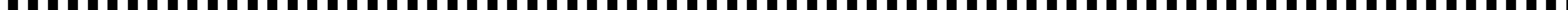 Financial RecapWe have entered the following:TOTAL SWIMMERS 	  @  $7.50 EACH = $ 	 INDIVIDUAL EVENTS: 	  @  $3.00 EACH = $ 	RELAY EVENTS:                                               @ $5.00 EACH = $_________                                     TOTAL FEES DUE:	$_______________**Enclose check for the above amount payable to The Bolles School Sharks**FridaySession #1Warm Up 3:30pStart 4:30pGirls #Boys #110 & under200 y Individual Medley2311 & 12200 y Individual Medley45Senior400 y Individual Medley6710 & under500 y Freestyle8911 & 12500 y Freestyle1011Senior500 y Freestyle12Saturday MorningSession #2Warm Up; See ScheduleStart 8:00aGirls #Boys #13Senior200 y Freestyle1415Senior100 y Butterfly1617Senior200 y Backstroke1819Senior100 y Breaststroke2021Senior200 y Individual Medley22(10 min. break)23Senior1000 y Freestyle24Saturday AfternoonSession #3Warm up Not Before 11:00amStart Not before NoonGirls #Boys #258 & under100 Freestyle Relay262710 & Under200 Freestyle Relay282912 & under200 Freestyle Relay303110 & U200 y Freestyle323311 & 12200 y Freestyle34358 & U25 y Butterfly363710 & U100 y Butterfly383911 & 12100 y Butterfly40418 & U25 y Backstroke424310 & U50 y Backstroke444511 & 1250 y Backstroke46478 & U25 y Breaststroke484910 & U100 y Breaststroke505111 & 12100 y Breaststroke52538 & U25 y Freestyle545510 & U50 y Freestyle565711 & 1250 y Freestyle58Sunday MorningSession #4Warm Up: See ScheduleStart 8:00a Girls #Boys #59Senior100 y Freestyle6061Senior200 y Butterfly6263Senior100 y Backstroke6465Senior200 y Breaststroke6667Senior50 y Freestyle68(10 min. break)69Senior1650 y Freestyle70Sunday AfternoonSession #5Warm Up Not Before 11:00aStart Not before NoonGirls #Boys #7110 & U200 Medley Relay727312 & Under200 Medley Relay747510 & U100 y Freestyle767711 & 12100 y Freestyle787910 & U50 y Butterfly808111 & 1250 y Butterfly828310 & U100 y Backstroke848511 & 12100 y Backstroke868710 & U50 y Breaststroke888911 & 1250 y Breaststroke909110 & U100 y Individual Medley929311 & 12100 y Individual Medley94